     สถาบันบริการตรวจสอบคุณภาพและมาตรฐานผลิตภัณฑ์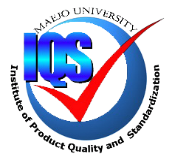      63 หมู่ 4 ตำบลหนองหาร อำเภอสันทราย จังหวัดเชียงใหม่ 50290ใบสมัครงานชื่อ-สกุล(ภาษาไทย)..........................................................................................................ชื่อ-สกุล(ภาษาอังกฤษ).....................................................................................................บัตรประชาชนเลขที่.........................................................................................................................วันเดือนปีเกิด....................................................................อายุ........................................................สัญชาติ……………….………..…………เชื้อชาติ.....................................ศาสนา......................................สถานภาพ     โสด         สมรส        แยกกันอยู่       หย่าร้าง        หม้ายที่อยู่ตามทะเบียนบ้าน บ้านเลขที่.....................หมู่ที่..............ตรอก/ซอย........................................
ถนน....................................ตำบล/แขวง...............................อำเภอ/เขต.........................................จังหวัด....................................รหัสไปรษณีย์..................................โทรศัพท์.....................................ที่อยู่ปัจจุบัน  บ้านเลขที่...............หมู่ที่...........ตรอก/ซอย.............................ถนน...........................ตำบล/แขวง...............................อำเภอ/เขต......................................จังหวัด....................................รหัสไปรษณีย์........................................โทรศัพท์..............................................................................E-mail ...…………………………………………………………………………………………………………………………..ชื่อ-สกุล คู่สมรส....................................................................อาชีพ..................................................ที่ทำงานคู่สมรส.........................................................................โทรศัพท์.........................................ชื่อ-สกุล บิดา.........................................................................อาชีพ..................................................
ชื่อ-สกุล มารดา.....................................................................อาชีพ..................................................10.การศึกษา   11. ประสบการณ์การทำงาน ( ) ไม่เคยทำงานที่ใดมาก่อน  ( ) เคยทำงานในตำแหน่ง............................         สถานที่ทำงาน.......................................................ตั้งแต่..................................ถึง..............................         ปัจจุบันทำงานในตำแหน่ง/ประกอบอาชีพ........................................................................................         สถานที่ทำงาน.......................................................ตั้งแต่..................................ถึง..............................         อัตราจ้าง........................................เหตุที่ออก....................................................................................   12. การหักประกันสังคม          ถูกหักเงินสมทบตามมาตร 47 แห่งพระราชบัญญัติประกันสังคม พ.ศ. 2533
          เป็นเวลา............ปี.............เดือน  ได้ขึ้นทะเบียนเป็นผู้ประกันตนเรียบร้อยแล้ว และเลขที่/หมายเลขบัตร                      ประกันสังคมของข้าพเจ้า คือ.....................................................................................................................   13. ความรู้ ความสามารถพิเศษอะไรบ้าง……………………………………………………………………………………………….         .....................................................................................................................................................................   14. การใช้ภาษาต่างประเทศ ภาษาใด..........................  ระดับใด (ดีมาก/ปานกลาง/พอใช้).............................   15. บุคคลที่ติดต่อได้กรณีฉุกเฉิน	(1) ชื่อ-สกุล...............................................................................โทรศัพท์..................................................                อาชีพ................................................................ความสัมพันธ์.............................................................(2) ชื่อ-สกุล................................................................................โทรศัพท์..................................................                อาชีพ................................................................ความสัมพันธ์.............................................................   16. ข้อมูลเกี่ยวกับการทำงานและทั่วไป (กรุณาตอบตามความเป็นจริง)	(1) มีโรคประจำตัว หรือโรคเรื้อรังหรือไม่	( ) ไม่มี	    ( ) มี	  ระบุ.........................................................	(2) เคยถูกเลิกจ้างหรือให้ออกจากงานมาแล้วหรือไม่   ( ) ไม่เคย   ( ) เคย   ระบุ..............................................	(3) เคยถูกควบคุมตัวด้วยความผิดตามกฎหมายหรือไม่ ( ) ไม่เคย  ( ) เคย   ระบุ...............................................	(4) สามารถทำงานล่วงเวลาได้หรือไม่	      ( ) ไม่ได้    ( ) ได้    ระบุ...............................................	(5) สามารถออกปฏิบัติงานนอกพื้นที่ต่างจังหวัด ( ) ไม่ได้    ( ) ได้    ระบุ...............................................               ที่เป็นพื้นที่ดำเนินงานของสถาบันฯได้หรือไม่   17. ข้าพเจ้ามีความประสงค์จะขอสมัครเข้าทำงานในตำแหน่ง.............................................................................         สังกัด..............................................................................................................................................................		ข้าพเจ้าขอรับรองและให้คำสัตย์ปฏิญาณว่า ข้อความที่กล่าวข้างต้นเป็นความจริงทั้งสิ้น(ลงชื่อ)......................................................ผู้สมัครยื่นใบสมัครวันที่............เดือน...........................พ.ศ..............การศึกษาสถานศึกษาปีที่เข้าศึกษาปีสำเร็จการศึกษาเกรดเฉลี่ย (G.P.A)ระดับมัธยมศึกษาตอนปลาย/ปวช.ระดับอนุปริญญา/ปวสระดับปริญญาตรีระดับปริญญาโทระดับปริญญาเอกอื่นๆ (โปรดระบุ)